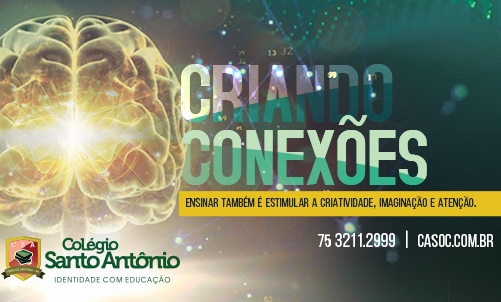 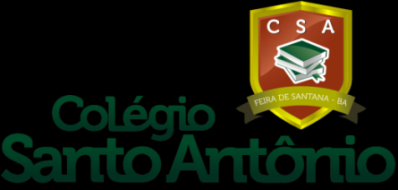 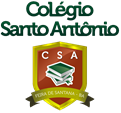 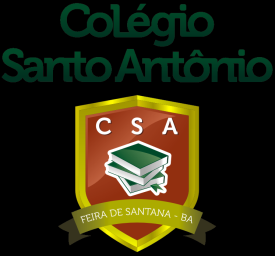 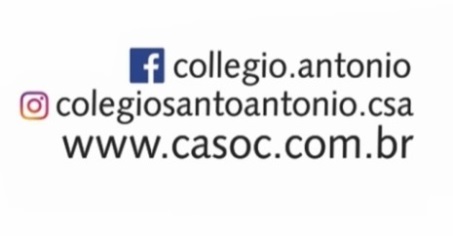 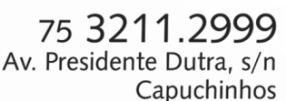 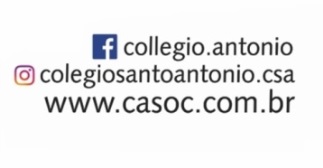     PARCIAL/ GLOBAL/ DIVERSIFICADA  - Narrativa de aventura  - Língua e linguagem Linguagem verbal Linguagem não verbal    - Letra e fonemaEncontro vocálicoEncontro consonantalDígrafo    - Variação linguísticaVariação socioculturalVariação histórica Variação geográficaVariação situacional    - História em quadrinhos    - SubstantivosComuns, próprios e coletivosSimples e compostosPrimitivos e derivadosConcretos e abstratos   - Conto Popular    - AdjetivoFlexão dos adjetivos Adjetivo pátrioLocução adjetiva   - Questões de escritaSeparação de sílabasSílaba tônica e acentuação das oxítonas e proparoxítonas  PARCIAL  - Legado sociocultural e espiritual das instituições religiosasFormas de relações com o transcendente nas diversas religiõesTranscendência e imanência  GLOBAL   - Conceito e experiência: fenômeno religioso, religiosidade e religiãoNarrativas sagradas como expressão de crenças ou verdades religiosasSimbologia das diversas religiões e sua expressãoVirtudes e valores cristãos  - A compreensão antropológica das diferenças tradições religiosaPanorama Religioso Cristão no BrasilReligião cristã – diversas igrejas cristãs: o ecumenismo DIVERSIFICADA:- Campanha da Fraternidade 2018Fraternidade e superação da violênciaINGLESPARCIAL- Welcome – ReviewColorsThe alphabetClassroom LanguageDays of weekMonths of the yearNumbersGiving PersonalInformationFeelings (happy, sad…)GLOBAL- School subjectsBasic adjectivesBe: affirmative/ negative- Nationalities Family Be: questions and short answersInformation questionsPossessive adjectivesPossessive’s or s’DIVERSIFICADA:- Introducing (Back to school) Global Talent PARCIAL- Números naturais e sistemas de numeraçãoSistema de numeração egípcioSistema de numeração BabilôniaSistema de numeração dos MaiasSistema Romano de numeraçãoOs números naturaisSucessor e antecessorIgualdade e desigualdade A reta numérica e os números naturais Leitura e escrita de um número naturalArredondamento e estimativaGLOBAL- Operações com números naturaisAdição com números naturaisPropriedades da adiçãoSubtração com númerosRelação fundamental da subtraçãoExpressões numéricas com adição e subtraçãoMultiplicação: ideias associadasPropriedades da multiplicação DIVERSIFICADA:- Sistemas de numeraçãoA escrita numérica dos povos antigosSistema de numeração egípcioSistema de numeração romanoCódigo de barras Código QRARTEPARCIAL- O que é arte?Representações Artísticas- Arte na Pré-HistóriaPintura e escultura rupestre- ArteGLOBAL- Arte na Pré-HistóriaRepresentações Artísticas- ArtePintura e Escultura - Abstrata - Pontilhismo (Ponto e Linha)Ponto e Linha- ImpressionismoTipos de desenho- Desenho/ PinturaSuporte para PinturaDIVERSIFICADA:- Arte na Pré-História Pintura e EsculturaPARCIAL- Introdução ao estudo de HistóriaO trabalho do historiadosO tempo e a História- As origens do ser humanoA evolução do ser humano (introdução)GLOBAL- As origens do ser humanoA vida humana no Paleolítico O Neolítico e a Revolução Agrícola- O povoamento da AméricaO surgimento do comércio e das cidadesA chegada do homem à AméricaA diversidade de modos de vida dos antigos ameríndios Os mais antigos habitantes do Brasil DIVERSIFICADA:- Introdução ao estudo da História- As origens do ser humano  PARCIAL- Gênero textual narrativa de aventuraFoco narrativoElementos da narrativaDiscurso direto e indiretoGLOBAL- Gênero Textual Conto Popular Foco narrativoElementos da narrativaLinguagem do conto- Livro Um Trem de Janelas Acesas DIVERSIFICADA.- Atividade de culminância do Projeto de leituras e escritas Tecendo identidadesEntre tantas diferenças, quem sou eu?PARCIAL- Introdução ao estudo de Espanhol; - Diálogos:El alfabetoPronombres personalesVerbo SER (presente de indicativo)Verbo ESTAR (presente de indicativo)GLOBAL- Presentaciones Saludos La famíliaEl alfabetoPronombres personalesVerbo SER (presente de indicativo)Verbo ESTAR (presente de indicativo)Verbos regulares em presente de indicativoVerbos pronominais DIVERSIFICADA:- Formas de saludar. PARCIAL- Conceitos primitivos da geometria, Semirreta, segmento e Ângulos.O ponto, a reta e o planoSemirreta e segmentos de retaPosições relativas de duas retas em um planoÂngulos: Conceito, construção e classificaçãoGLOBAL- Polígonos e Sólidos GeométricosLinhas poligonaisPolígonos convexos e côncavosElementos e classificação dos polígonosSólidos geométricosPoliedrosCorpos redondosPlanificação de sólidos geométricos Visão EspacialDIVERSIFICADA:- Conceitos primitivos da geometria, Semirreta, segmento e polígonosO ponto, a reta e o planoSemirreta e segmentos de retaÂngulosLinhas poligonaisPolígonos convexos e côncavosElementos e classificação dos polígonosCIENCIASPARCIAL- Ecologia: Os seres vivos e o ambienteIntrodução a Ecologia – Principais termos utilizadosTransferências de energia e de matéria nos ecossistemas As relações entre os seres vivosGLOBAL - Os SolosFormações do soloO solo e os seres vivosPreparações do soloImpactos causados ao soloDoenças relacionadas ao soloDIVERSIFICADA:- Biomas BrasileirosCaatingaCerradoMata AtlânticaFloresta Amazônica Mata das AraucáriasPampasPantanalPARCIAL- Espaço e PaisagemEspaço natural e geográficoPaisagem GeográficaLugar GeográficoTerritórioGLOBAL- Conhecimentos Básicos de CartografiaOrientação no Espaço GeográficoLocalização no Espaço GeográficoDo desenho ao mapaA representação gráfica do relevoDIVERSIFICADA:- Sociedade e Natureza: o espaço do desequilíbrio e do desenvolvimento sustentávelRelações entre os elementos da naturezaRecursos naturais renováveis e não renováveis 